ОЦЕНОЧНЫЙ ЛИСТ УЧАЩЕГОСЯФамилия Имя:_________________________________Расшифровка баллов:ОЦЕНОЧНЫЙ ЛИСТ УЧАЩЕГОСЯФамилия Имя:_________________________________Расшифровка баллов:II группаИнструкция по выполнению исследованияСобрать схему, представленную на рисункеИзменяя сопротивление в цепи (сначала подключить в цепь сопротивление 1 Ом, затем, 2 Ом, 4 Ом и 6 Ом соответсвенно) , заполнить таблицу.Построить график зависимости силы тока от сопротивления.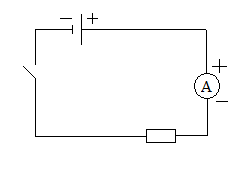 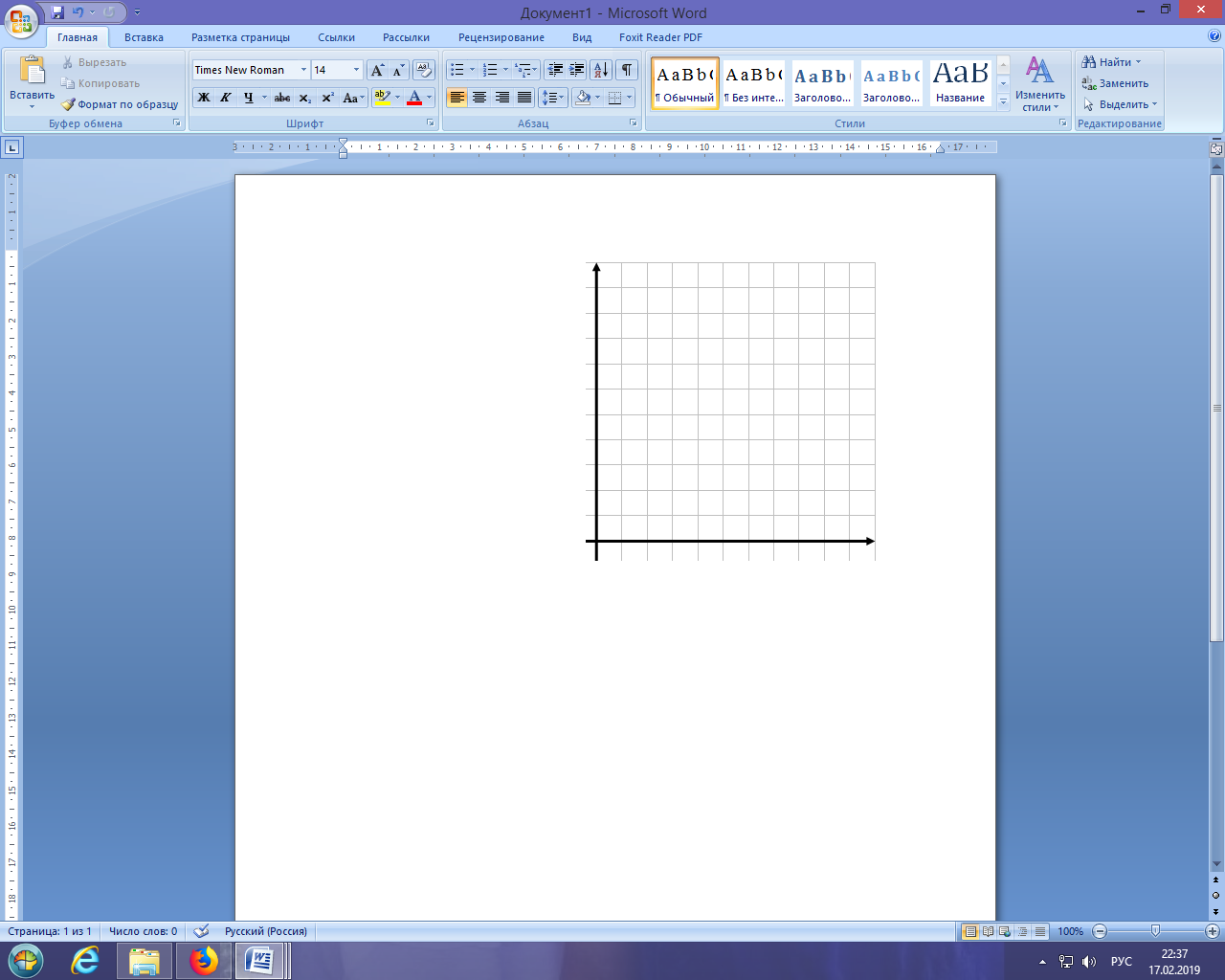 I группаИнструкция по выполнению исследованияСобрать схему, представленную на рисункеИзменяя напряжение в цепи (сначала подключить в цепь 4В, затем 6 и 8 соответсвенно) , заполнить таблицу.Построить график зависимости силы тока от напряжения.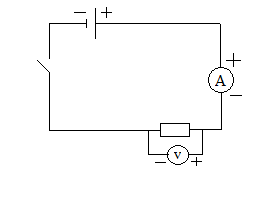 Учебные элементыОценка действия1. Кроссворд2. Исследовательское задание3. Практическое заданиеИтоговая оценка:Итоговая оценка:Кроссворд:Исследовательское  задание:Практическое задание:2-4 вопроса - оценка 3; 5-6 вопросов – оценка 4;7-8 вопросов – оценка 5.1 этап - оценка 3; 2 этапа - оценка 4;3 этапа - оценка 5.1 задача - оценка 3; 2 задачи – оценка 4; 3 задачи – оценка 5Учебные элементыОценка действия1. Кроссворд2. Исследовательское задание3. Практическое заданиеИтоговая оценка:Итоговая оценка:Кроссворд:Исследовательское  задание:Практическое задание:2-4 вопроса - оценка 3; 5-6 вопросов – оценка 4;7-8 вопросов – оценка 5.1 этап - оценка 3; 2 этапа - оценка 4;3 этапа - оценка 5.1 задача - оценка 3; 2 задачи – оценка 4; 3 задачи – оценка 5U, ВI, АR,Ом4.54.54.54.5U, ВI, АR,Ом2 Ом2 Ом2 Ом